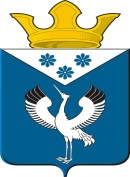 Российская ФедерацияСвердловская областьГлава муниципального образованияБаженовское сельское поселениеБайкаловского муниципального районаСвердловской областиПОСТАНОВЛЕНИЕот 26.02.2024 г.                                         № 36                                        с. Баженовское                                                 О внесении изменений в состав Комиссии по принятию решения о предоставлении субсидии из местного бюджета Баженовского сельского поселения на проведение капитального ремонта общего имущества в многоквартирных домах, расположенных на территории муниципального образования Баженовское сельское поселение, утвержденный постановлением Главы муниципального образования Баженовское сельское поселение от 21.05.2018 № 50В связи с кадровыми изменениями в Администрации муниципального образования Баженовское сельское поселение ПОСТАНОВЛЯЮ:1. Внести изменения в состав Комиссии по принятию решения о предоставлении субсидии из местного бюджета Баженовского сельского поселения на проведение капитального ремонта общего имущества в многоквартирных домах, расположенных на территории муниципального образования Баженовское сельское поселение, утвержденный постановлением Главы муниципального образования Баженовское сельское поселение от 21.05.2018 № 50, изложив состав комиссии в новой редакции (прилагается).2. Настоящее Постановление разместить на официальном сайте муниципального образования Баженовское сельское поселение в сети Интернет: http://bajenovskoe.ru. 3. Контроль за исполнением настоящего Постановления оставляю за собой.Глава муниципального образованияБаженовское сельское поселение          Байкаловского муниципального районаСвердловской области                                                                                   С.М.Спирин                                                                              Приложение  № 3к постановлению Главы муниципального образованияБаженовское сельское поселениеот 21.05.2018 № 50  (в редакции  от 26.02.2024 № 36)Состав                                                                                                                                             Комиссии по принятию решения о предоставлении субсидии из бюджета Баженовского сельского поселения на проведение капитального ремонта общего имущества в многоквартирных домах, расположенных на территории муниципального образования Баженовское сельское поселение Спирин СергейМаксимович2.Каримов Рамиль АлхатовичГлава муниципального образования Баженовское сельское поселение, председатель комиссии;-  Заместитель Главы муниципального образования Баженовское сельское поселение, заместитель председателя комиссии;3. Иванова Татьяна Павловна- Ведущий специалист Администрации муниципального образования Баженовское сельское поселение, секретарь комиссии.Члены Комиссии:4. Сутягин Игорь Евгеньевич5. Игнатенко АнгелинаВалерьевна6. Глухих Леонид Геннадьевич- Главный специалист Администрации муниципального образования Баженовское сельское поселение;- Ведущий специалист Администрации муниципального образования Баженовское сельское поселение;-  Председатель думы муниципального образования Баженовское сельское поселение (по согласованию).